РОССИЙСКАЯ ФЕДЕРАЦИЯКАРАЧАЕВО - ЧЕРКЕССКАЯ РЕСПУБЛИКААДМИНИСТРАЦИЯ ПРЕДГОРНЕНСКОГО СЕЛЬСКОГО ПОСЕЛЕНИЯ УРУПСКОГО  МУНИЦИПАЛЬНОГО РАЙОНАПОСТАНОВЛЕНИЕ                  28.02.2022                         с. Предгорное                             №14Об участии администрации Предгорненского сельского поселения в профилактике терроризма, а также в минимизации и (или) ликвидации последствий проявлений терроризма на территории Предгорненского сельского поселения Урупского муниципального района Карачаево-Черкесской РеспубликиВ соответствии с Федеральным законом от 06.10.2003 № 131-ФЗ «Об общих принципах организации местного самоуправления в Российской Федерации», Федеральным законом от 06.03.2006 № 35-ФЗ «О противодействии терроризму», Указом Президента Российской Федерации от 15.02.2006 № 116 «О мерах по противодействию терроризму», руководствуясь Уставом Предгорненского сельского поселения Урупского муниципального района Карачаево-Черкесской Республики, администрация Предгорненского сельского поселения ПОСТАНОВЛЯЕТ:Утвердить Положение об участии администрации Предгорненского сельского поселения в профилактике терроризма, а также минимизации и (или) ликвидации последствий проявлений терроризма на территории Предгорненского сельского поселения Урупского муниципального района Карачаево-Черкесской Республики согласно приложению к настоящему постановлению.Настоящее постановление подлежит размещению (опубликованию) на официальном сайте Предгорненского сельского поселения Урупского муниципального района Карачаево-Черкесской Республики в информационно-телекоммуникационной сети Интернет.Постановление вступает в законную силу после его официального опубликования (обнародования).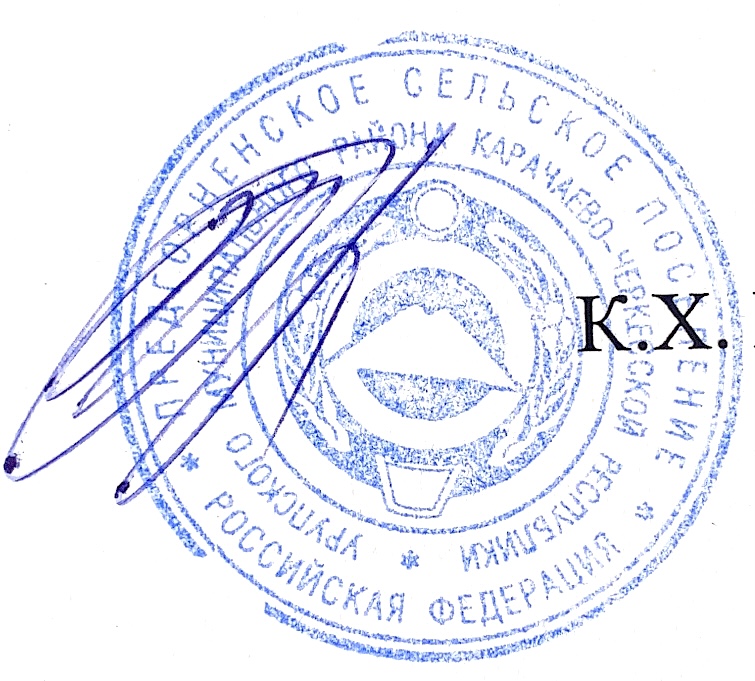 Глава администрацииПредгорненского сельского поселения                                            К. Х. ГаджаевПриложениек постановлению администрации Предгорненского сельского поселенияот  28.02. г.  №14Положениеоб участии администрации Предгорненского сельского поселения в профилактике терроризма, минимизации и (или) ликвидации последствий проявления терроризма на территории Предгорненского сельского поселения Урупского  муниципального района Карачаево-Черкесской Республики1. Общие положения1. Настоящее Положение определяет цели, задачи и основные направления работы  администрации Предгорненского сельского поселения Урупского муниципального района Карачаево-Черкесской Республики в сфере противодействия терроризма с учетом стоящих перед Предгорненским сельским поселением Урупского муниципального района Карачаево-Черкесской Республики (далее – Предгорненское сельское поселение) вызовов и угроз, и направлено на консолидацию усилий  администрации, институтов гражданского общества, организаций и граждан в целях обеспечения безопасности населения Предгорненского сельского поселения, укрепления гражданского единства, достижения межнационального (межэтнического) и межконфессионального согласия, сохранения этнокультурного многообразия народов Российской Федерации, проживающих на территории Предгорненского сельского поселения, формирования у населения Предгорненского сельского поселения атмосферы нетерпимости к террористической деятельности и распространения террористических идей.2. Правовую основу настоящего Положения составляют Конституция Российской Федерации, федеральные конституционные законы, федеральные законы, нормативные правовые акты Президента Российской Федерации и Правительства Российской Федерации, нормативные правовые акты Карачаево-Черкесской Республики, муниципальные правовые акты Предгорненского сельского поселения.3. Администрация Предгорненского сельского поселения Урупского муниципального района Карачаево-Черкесской Республики (далее – администрация) участвует в противодействии терроризму в пределах своей компетенции, в приоритетном порядке осуществляет профилактические, в том числе воспитательные и пропагандистские меры, направленные на предупреждение терроризма.2. Цели и задачи участия администрации в профилактике терроризма,минимизации и (или) ликвидации последствий проявленийтерроризма на территории Предгорненского сельского поселения  Основными целями участия в профилактике терроризма, минимизации и (или) ликвидации последствий проявлений терроризма и экстремизма на территории Предгорненского сельского поселения являются:1) участие в развитии системы выявления, предупреждения и пресечения актов терроризма, проявлений религиозного радикализма, национализма, сепаратизма, иных форм экстремизма, организованной преступности и других преступных посягательств на общественный порядок и общественную безопасность;2) создание механизмов предупреждения и нейтрализации социальных и межнациональных конфликтов; 3) укрепление режима безопасного функционирования, повышения уровня антитеррористической защищенности объектов жизнеобеспечения населения, транспортной инфраструктуры и других объектов;4) принятие мер для повышения защищенности населения от деструктивного информационного воздействия со стороны экстремистских и террористических организаций, иностранных специальных служб и пропагандистских структур;5) выявление и последующее устранение причин и условий, способствующих совершению террористических актов (профилактика терроризма);6) защита населения территории от экстремистских угроз.5. Задачами администрации при решении вопросов местного значения по участию в профилактике терроризма, а также в минимизации и (или) ликвидации последствий его проявлений на территории Предгорненского сельского поселения являются:1) разработка и реализации муниципальных программ в области профилактики терроризма, а также минимизации и (или) ликвидации последствий его проявлений;2) организация и проведение информационно-пропагандистских мероприятий по разъяснению сущности терроризма и его общественной опасности в организациях, расположенных на территории Предгорненского сельского поселения, а также по формированию у населения неприятия идеологии терроризма, в том числе путем распространения информационных материалов, печатной продукции, проведения разъяснительной работы и иных мероприятий;3) участие в мероприятиях по профилактике терроризма, а также по минимизации и (или) ликвидации последствий его проявлений, организуемых федеральными органами исполнительной власти и (или) органами исполнительной власти Карачаево-Черкесской Республики;4) обеспечение выполнения требований к антитеррористической защищенности объектов, находящихся в собственности Предгорненского сельского поселения или в ведении органов местного самоуправления Предгорненского сельского поселения;5) направление предложений по вопросам участия администрации в профилактике терроризма, а также в минимизации и (или) ликвидации последствий его проявлений в органы исполнительной власти Карачаево-Черкесской Республики;6) осуществление иных полномочий по решению вопросов местного значения по участию в профилактике терроризма, а также в минимизации и (или) ликвидации последствий его проявлений.6. Основными направлениями работы местной администрации в сфере противодействия терроризму на территории Предгорненского сельского поселения являются:1) принятие муниципальных программ (подпрограмм), предусматривающих формирование системы профилактики терроризма, предупреждения межнациональных (межэтнических) конфликтов.2) в области правоохранительной деятельности:а) взаимодействие с правоохранительными органами, органами государственной власти в совместной работе с населением и организациями по выявлению экстремистских проявлений, реализуемых с использованием политического, социального, религиозного и национального факторов;б) проведение профилактической работы с лицами, подверженными влиянию террористической и экстремистской идеологии;в) обеспечение при проведении собраний, митингов, демонстраций, шествий и других публичных мероприятий безопасности населения и общественного порядка в местах их проведения;3) в области социальной политики:а) проведение мониторинга межрасовых, межнациональных (межэтнических) и межконфессиональных отношений, социально-политической ситуации в целях предотвращения возникновения конфликтов либо их обострения, а также выявления причин и условий экстремистских проявлений и минимизации их последствий, в том числе с использованием государственной информационной системы мониторинга в сфере межнациональных и межконфессиональных отношений и раннего предупреждения конфликтных ситуаций;б) обеспечение реализации прав граждан на свободу совести и свободу вероисповедания без нанесения ущерба религиозным чувствам верующих и национальной идентичности населения;в) проведение социологических исследований по вопросам противодействия терроризму и экстремизму, а также оценка эффективности деятельности администрации по профилактике терроризма и экстремизма;г) своевременное реагирование на возникновение конфликтных ситуаций и факторов, способствующих этому;д) формирование у населения атмосферы неприятия пропаганды и оправдания экстремистской идеологии, ксенофобии, национальной или религиозной исключительности;4) в области миграционной политики:а) деятельность, направленная на недопущение формирования неблагоприятной миграционной ситуации;б) обеспечение социальной и культурной адаптации мигрантов, профилактики межнациональных (межэтнических) конфликтов;в) привлечение населения к деятельности местной администрации по противодействию терроризму и экстремизму при соблюдении принципа невмешательства;г) всестороннее освещение мер, принимаемых в сфере реализации миграционной политики;5) в области информационной политики:а) использование возможностей средств массовой информации, а также ресурсов сети «Интернет» в целях сохранения межнационального (межэтнического) и межконфессионального согласия, традиционных российский духовно-нравственных ценностей и приобщения к ним молодежи;б) подготовка и размещение в средствах массовой информации и в информационно-телекоммуникационных сетях, включая сеть «Интернет», социальной рекламы, направленной на патриотическое воспитание молодежи;в) информирование населения о деятельности по противодействию терроризму и экстремизму;г) подготовка и распространение информационных материалов о предупреждении и пресечении экстремистской деятельности, ориентированных на повышение бдительности населения, возникновение у них заинтересованности в противодействии экстремизму;6) в области молодежной политики:а) включение в муниципальные программы по воспитанию несовершеннолетних мероприятий по формированию у подрастающего поколения уважительного отношения ко всем национальностям, этносам и религиям;б) организация досуга детей, подростков, молодежи, семейного досуга, обеспечения доступности для населения объектов культуры, спорта и отдыха, создание условий для реализации творческого и спортивного потенциала, культурного развития граждан;в) включение в учебные планы, учебно-методические материалы учебных предметов, направленных на воспитание традиционных российских духовно-нравственных ценностей, культуры межнационального (межэтнического) и межконфессионального общения, формирование у детей и молодежи на всех этапах образовательного процесса общероссийской гражданской идентичности, патриотизма, гражданской ответственности, чувства гордости за историю России;г) проведение мероприятий по своевременному выявлению и пресечению фактов радикализации несовершеннолетних;7) в области культурной политики:а) формирование межконфессионального и внутриконфессионального взаимодействия в целях обеспечения гражданского мира и согласия;б) содействие активному распространению идеи исторического единства народов Российской Федерации;в) использование потенциала институтов гражданского общества, в том числе ветеранских и молодежных организаций, в целях воспитания граждан в духе патриотизма, обеспечения единства российского народа, формирования в обществе неприятия идеологии терроризма и экстремизма, использования насилия для достижения социальных и политических целей;8) в области обеспечения участия населения в реализации муниципальной политики в сфере противодействия терроризму:а) привлечение социально ориентированных некоммерческих организаций к реализации проектов, направленных на укрепление межнационального (межэтнического) и межконфессионального согласия, сохранение исторической памяти и патриотическое воспитание молодежи, профилактику социально опасного поведения граждан и содействие духовно-нравственному развитию личности;б) участие общественных советов и иных консультативных органов, созданных при местной администрации, в деятельности по гармонизации межнациональных (межэтнических) и межконфессиональных отношений;в) оказание содействия средствам массовой информации в широком и объективном освещении деятельности местной администрации в противодействии экстремизма.3. Деятельность местной администрации при участиив профилактике терроризм.8. Администрация при участии в профилактике терроризма:1) в пределах своей компетенции принимает муниципальные правовые акты по вопросам участия в профилактике терроризма;2) изучает общественное мнение, политические, социально-экономические и иные процессы на территории Предгорненского сельского поселения, оказывающие влияние на ситуацию в области противодействия терроризму;3) разрабатывает и утверждает муниципальные программы, предусматривающие мероприятия, направленные на профилактику терроризма;4) запрашивает и получает в установленном порядке информацию, документы и материалы, необходимые для реализации полномочий в сфере профилактики терроризма;5) осуществляет профилактическую и разъяснительную работу среди населения во взаимодействии с органами государственной власти, общественными и религиозными объединениями, иными организациями и гражданами;6) участвует в проведении антитеррористических учений, направленных на отработку взаимодействия органов государственной власти и органов местного самоуправления Предгорненского сельского поселения при осуществлении мер по противодействию терроризму, в том числе по минимизации и ликвидации последствий его проявлений. 4. Финансовое обеспечение участия местной администрации в профилактике терроризма.9. Администрация при подготовке проекта бюджета Предгорненского сельского поселения на текущий год и плановый период предусматривает расходы на реализацию муниципальных программ, включающих мероприятия по профилактике терроризма.10. Финансирование участия Предгорненского сельского поселения  в профилактике терроризма и экстремизма, а также в минимизации и (или) ликвидации последствий проявлений терроризма осуществляется за счет средств, предусмотренных в бюджете Предгорненского сельского поселения на соответствующий финансовый год и плановый период. Для финансирования программных мероприятий планируются средства в размере 18,00 тыс. рублей, в том числе:в 2022 году – 6,00 тыс. рублей;в 2023 году – 6,00 тыс. рублей;в 2024 году – 6,00 тыс. рублей.Использование финансовых средств в рамках реализации Программы.ПЕРЕЧЕНЬмероприятий по реализации муниципальной программы Об участии администрации Предгорненского сельского поселения в профилактике терроризма, а также в минимизации и (или) ликвидации последствий проявлений терроризма на территории Предгорненского сельского поселения Урупского муниципального района Карачаево-Черкесской Республики№ппНаименование Сумма(руб.)1Для проведения мероприятий посвященных Дню солидарности в борьбе с терроризмом 6 000№ п/пНаименование мероприятияОтветственный исполнительСроки проведения№ п/пНаименование мероприятияОтветственный исполнительСроки проведения№ п/пНаименование мероприятияОтветственный исполнительСроки проведения12341Распространение среди читателей библиотеки информационных материалов, содействующих повышению уровня  толерантного сознания молодежиЗаместитель главы администрации Предгорненского СПЕжемесячно2Организация работы учреждений культуры, школы по утверждению в сознании молодых людей идеи личной и коллективной обязанности уважать права человека и разнообразие в нашем обществе (как проявление культурных, этнических, религиозных, политических и иных различий между людьми), формированию нетерпимости к любым, проявлениям терроризма.Заместитель главы администрации Предгорненского СПРаз в квартал3Проведение совещаний, «круглых столов» с участием представителей школы, представителей религиозных концессий, национальных объединений по темам: «Терроризму-нет!», «Формирование культуры межнационального общения и установок толерантного сознания» Заместитель главы администрации Предгорненского СП2 раза в год4Проведение мероприятий посвященных Дню солидарности в борьбе с терроризмом Заместитель главы администрации Предгорненского СП03 сентября5Осуществление контроля за использованием подвальных и чердачных помещений, других площадей жилых домов, нежилых помещений и бесхозяйных строений.Глава администрации Ежемесячно6Информирование населения по вопросам противодействия терроризму, предупреждению террористических актов, поведению в условиях возникновения ЧСГлава администрацииРаз в квартал7Организация издания памяток, наглядной агитации по профилактическим мерам антитеррористического характера, а также действиям при возникновении чрезвычайных ситуацийЗаместитель главы администрации Предгорненского СПРаз в квартал